Муниципальное общеобразовательное автономное учреждение средняя общеобразовательная школа с.Томичи «Роботы в современном мире: фантазия, ставшая реальностью».Выполнил: ученик 9 класса Барышев РустамПроверила: Мальцева Елена Валерьевна, учитель физикиТомичи, 2018гОГЛАВЛЕНИЕВВЕДЕНИЕРобототехника в современном мире является достаточно важной его частью. Это сфера, совершенствованию которой уделяется особое внимание ввиду пользы, которую она приносит человечеству. Промышленность, медицина, военно-промышленный комплекс, сельское хозяйство – лишь немногие примеры сфер, где робототехнические механизмы нашли обширное применение. Мир совершенствуется каждый день, изобретая и открывая что-то новое, и без этих достижений мы бы не продвинулись так далеко.Робототехника в последнее время развивается очень быстро и уверенно. Каждый год на всевозможных выставках появляются более новые и современные роботы, которых некоторое время назад даже сложно было представить.В связи с актуальностью, нами была выбрана тема исследования «Роботы в современном мире: фантазия, ставшая реальностью».Объект исследования: роботы в современном мире.Предмет исследования: роботы нового поколения.Цель: рассмотреть новейшие достижения в области современной робототехники, изучить прогнозы на будущее в данной области.В соответствии с целью были определены задачи: изучить и проанализировать литературу и материалы интернет ресурсов по данной теме; изучить историю возникновения роботов; рассмотреть роботов нового поколения; рассмотреть сферы применение современных роботов; изучить прогнозы на будущее в сфере робототехники.	В качестве гипотезы мы выдвигаем предположение о том, что развитие робототехники в современном мире необходимо  человечеству и приносит ему пользу. Методы исследования:изучение и анализ специальной литературы и специализированных Интернет-ресурсов;сбор данных с помощью опроса (анкетирование), систематизация и анализ полученных данных;ГЛАВА 1. Роботы. Прошлое, настоящее и будущее1.1 История возникновения роботовРо́бот (чеш. robot, от robota — «подневольный труд») — автоматическое устройство, созданное по принципу живого организма, предназначенное для осуществления производственных и других операций, которое действует по заранее заложенной программе и получает информацию о внешнем мире от датчиков. Внешний вид и конструкция современных роботов могут быть весьма разнообразными. Сведения о первом практическом применении прообразов современных роботов — механических людей с автоматическим управлением — относятся кэллинистической эпохе. Тогда на маяке, сооружённом на острове Фарос, установили четыре позолоченные женские фигуры. Днём они горели в лучах солнца, а ночью ярко освещались, так что всегда были хорошо видны издалека. Эти статуи через определённые промежутки времени, поворачиваясь, отбивали склянки; в ночное же время они издавали трубные звуки, предупреждая мореплавателей о близости берега.Чертёж человекоподобного робота был сделан Леонардо да Винчи около 1495 года. Записи Леонардо, найденные в 1950-х, содержали детальные чертежи механического рыцаря, способного сидеть, раздвигать руки, двигать головой и открывать забрало. Дизайн, скорее всего, основан на анатомических исследованиях, записанных в Витрувианском человеке. Однако, неизвестно, пытался ли Леонардо построить робота или нет.В XVI—XVIII веках в Западной Европе получило значительное распространение конструирование автоматонов — заводных механизмов, внешне напоминающих человека или животных и способных иногда выполнять достаточно сложные движения. В коллекции Смитсоновского института имеется один из наиболее ранних образцов таких автоматонов — «испанский монах» (примерно 40 см в высоту), способный прогуливаться, ударяя себя в грудь правой рукой и кивая головой; периодически он подносит находящийся в его левой руке деревянный крест к губам и целует его. Считается, что этот автоматон был изготовлен примерно в 1560 году механиком Хуанело Турриано для императора Карла V.С начала XVIII века в прессе начали появляться сообщения о машинах с «признаками разума», однако в большинстве случаев выяснялось, что это мошенничество. Внутри механизмов прятались живые люди или дрессированные животные.Французский механик и изобретатель Жак де Вокансон создал в 1738 году первое работающее человекоподобное устройство (андроид), которое играло на флейте. Он также изготовил механических уток, которые, как говорили, умели клевать корм и «испражняться». Исходя из вышесказанного, можно сделать вывод о том, что роботы появились давно и положительно себя зарекомендовали. Что дало толчок к последующему развитию в данной области.1.2 Роботы нового поколения. Социальные роботыРобототехника не стоит на месте, и регулярно мы слышим новости об интересных разработках в этой сфере. Роботы ходят, ездят, ползают, летают, они могут быть похожими на человека, выполнять военные, бытовые и промышленные цели. Но особый интерес в последнее время вызывают социальные роботы. Их основная задача, так или иначе, ориентирована на общение и взаимодействие с людьми, что гораздо сложнее, чем выполнение многих других функций. Бывает, сам человек испытывает проблемы с общением ссебе подобными, и представьте, каково бездушной машине распознать особенности каждого индивида. Реализация такой возможности требует огромных усилий разработчиков.Рассмотрим более подробно несколько самых известных социальных роботов: 1. R.bot – социальный робот лишь с частичной автономностью. Он относится к так называемым устройствам телеприсутствия. Управляется он оператором, которому передаётся изображение и звук. Голос оператора он тоже воспроизводит, да и изображение с веб-камеры тоже отображает на экране, установленном на корпусе. R.bot оборудован синтезатором речи и способен зачитывать тексты. Передвигается он с помощью двух колёс и может преодолевать небольшие препятствия в виде порогов и кабель-каналов. Связь оператора с роботом обеспечивается посредством Интернета или беспроводной локальной сети. Благодаря камере и подвижной голове обеспечивается неплохой обзор окружающего пространства. Разработан R.bot отечественной «Лабораторией трёхмерного зрения». Изначально он применялся как гид, информатор или консультант на различных мероприятиях. Также иногда использовался в рекламных акциях. Однако R.bot даёт неплохую возможность взаимодействовать с внешним миром для людей с ограниченными возможностями.2. Главное назначение японского социального робота Kirobo – развлекать и помогать астронавтам. Этот робот отправился на МКС в 2013 году и стал полноценным членом экипажа до начала 2015-го, после чего успешно завершил свою миссию. Весит этот милый робот всего 1 кг и может выполнять множество полезных задач. Он не только обрабатывает информацию в электронном виде, но и анализирует речевые данные, причём полученные на разных языках. При ведении диалога Kirobo реагирует на мимику, жесты и тон голоса своего собеседника. Этот социальный робот распознаёт и лица, и предметы. А технология распознавания речи была предоставлена компанией Тойота. Кроме этого, Kirobo может синтезировать речь (пока только на японском), запоминать и отправлять данные по беспроводной сети. Kirobo себя прекрасно зарекомендовал и оправдал все ожидания. Этим он обеспечил будущее развитие подобных проектов. Его собрат KiroboMini создан компанией Тойота. По сути, он является роботизированным пассажиром. Сам он находится в сидячем положении и может путешествовать в автомобильном подстаканнике. Во время поездки этот социальный робот наблюдает за мимикой и эмоциями водителя с помощью своей камеры. В зависимости от полученных данных он определённым образом реагирует. Например, если KiroboMini заметит, что водителя клонит в сон – он начнёт громко болтать. Кстати, этот малыш зарекомендовал себя неплохим собеседником.На манеру вождения робот тоже реагирует и выражает своё мнение при неаккуратной и грубой езде.3. Pepper – настоящее чудо среди социальных роботов-гумадоидов. По мимике, голосу и жестам он понимает эмоции собеседника. Он может не просто давать ответы на вопросы и задавать собственные, но и выполнять определённые действия по вашей просьбе. Его внешний вид сразу же располагает к себе. Огромные «добрые» глаза, обтекаемый изящный дизайн и плавные движение – всем этим Pepper ещё до начала общения располагает к себе. Для передвижения используется специальная колёсная платформа. Для ввода и вывода информации на груди Пеппера расположен сенсорный дисплей. По всему телу расположены датчики и микрофоны, обеспечивающие прекрасную связь с внешним миром. По словам разработчиков Pepper – первый робот с эмоциями! В каждом доме он может прибираться, помогать в готовке, выполнять роль сиделки для ребёнка, сторожа, и, конечно же, друга. Pepper считается прекрасным консультантом в торговой сфере. Его умение определять эмоциональное состояние человека, позволяет выбрать определённую стратегию общения и обнаружить предмет заинтересованности покупателя. Определив заинтересованность, он сопровождает клиента к нужному товару и при необходимости отвечает на нужные вопросы. Отдельно стоит рассмотреть систему обучаемости Пеппера. Общаясь с людьми, он изучает и запоминает их поведение. Так он постоянно пополняет опыт системы искусственного интеллекта. Полученные знания отправляются в облако, откуда другие его собратья также черпают необходимую информацию. Этот добродушный робот в прямом смысле учится на ошибках в общении с людьми. В совокупности Pepper имеет на сегодняшний день лучшие возможности для обучения поведению, которое наиболее приближенно сможет напоминать человеческое.В апреле 2016-го Pepper был принят в одну из школ Японии, где, прежде всего, будет посещать занятия по японскому и английскому языку. Сам робот очень удивился этому событию и пообещал прилежно учиться. Его стоимость составляет около 100 000 рублей.Каждый социальный робот, который был упомянут, свидетельствует о стремительном развитии современных технологий. Можно с уверенностью сказать, что не далёк тот час, когда мы не сможем отличить машину от человека .
1.3 Сферы применения современных роботовСовременные технологии за последние несколько лет сделали огромный прорыв. Сегодня данная сфера продолжает активно развиваться и удивлять новыми интересными решениями. Особого внимания заслуживает область создания роботов. В современном мире роботы довольно востребованы. Их используют в абсолютно различных сферах жизни, о которых многие могут даже не догадываться.Мною было проведено анкетирование учащихся 9 классов.  Цель данного опроса: выявить, какие области применения робототехники ученики считают самыми востребованными. Результаты анкетирования представлены в диаграмме. Из диаграммы видно, что большинство учащихся считают необходимым применение робототехники в сфере медицины, армии и образования.Исходя из полученных данных, рассмотрим основные сферы применения робототехники: 1.МедицинаИспользование робототехники в здравоохранении развивается во многих странах. Темпы внедрения медицинских роботов в повседневной работе медиков стремятся к уровню промышленной робототехники. Что характерно, использование умной медицинской техники актуально не только и не столько для развитых стран, сколько для регионов, где с медицинским обслуживанием проблемы. В каких же областях медицины роботы активно используются сегодня?Хирургические роботизированные технологииВ прошлом единственным способом лечение эпилепсии была травматическая операция на головном мозге со вскрытием черепной коробки. Сегодня, благодаря специальным разработкам в медицинской робототехнике, такие операции успешно производятся при мощи различных систем с помощью ограниченного инвазивного проникновения в мозг. Инвазивная хирургия применяется и при лечении других заболеваний. С помощью хирургического робота Да Винчи по всему миру уже выполнено более полутора миллионов операций по всему миру. Сегодня это самый массовый хирургический робот. С его помощью выполняются полостные операции различного характера. Это операции на сердце, легких, желудочное шунтирование и еще множество других . 2)  Робот-помощник для медицинского персоналаВторое популярное направление медицинской робототехники – создание роботов помощников для медицинского персонала. Эти искусственные «медбратья» могут служить курьерами и самостоятельно доставлять лекарства и прочие вещи от врача к больному или между отделениями, освобождая персонал от малопродуктивной деятельности. К этому классу можно отнести роботов семейства HospiПодобные роботы курьеры имеют встроенную систему ориентации и способны найти самостоятельно кратчайший путь от одной точки к другой. Роботы типа RIBA могут заниматься доставкой пациентов из палаты в специализированные кабинеты для проведения лечебных процедур.К работам помощника можно отнести и роботизированные наглядные пособия для студентов-медиков. Сегодня создано целое семейство подобных тренажеров для будущих врачей самых разных специальностей. От стоматологов, до будущих хирургов и гинекологов. Роботы для больных параличомСледующим магистральным направлением можно считать создание медицинских роботов для помощи людям с парализованными конечностями или тем, кто не в состоянии передвигаться вообще. Это и специализированные роботизированные устройства, экзоскелеты различного типа, мобильные платформы для транспортировки больных .Роботы для ухода за больными и пожилыми людьмиПроблемы, связанные с уходом за больными и престарелыми были актуальны всегда. Так что актуальность этой тематики для разработчиков соответствующих роботов понятно. В некоторых странах, например в Японии, принимаются специальные программы создания и внедрения таких роботов на государственном уровне. Одной из причин такого основательного подхода является тенденция к старению населения страны Восходящего Солнца. Эта проблема актуальна и для других стран. И число подобных социальных роботов непрерывно растет, несмотря на то, что их стоимость доходит до 100 тысяч долларов. Кроме того, роботы помощники постепенно учатся выполнить вообще любые работы по дому и не только в семьях престарелых японцев. Наиболее популярны модели Paro, Perl .Реабилитационные роботыЗабота о реабилитации больных актуальна не менее проблемы ухода за престарелыми гражданами. Аутизм, заболевания двигательной системы, работа с детьми, имеющими недостатки развития, тоже заслуживают внимания инженеров и ученых. Причем их творческий поиск идет в разных направлениях и создаются устройства самого различного типа и вида. От робота гуманоида до роботов в виде животных или мягких игрушек . Выделенные магистральные направления развития медицинской робототехники достаточно условны. Многие из уже испытанных роботов могут применяться не только в медицине. Кроме того, сейчас активно разрабатываются роботизированные протезы конечностей человека, различного рода экзоскелеты, диагностические системы с использованием систем искусственного интеллекта. Робототехника все активнее внедряется в медицину.2. АрмияСовременные армии делают все возможное, чтобы уменьшить количество потерь. Бойцам предоставляется самая современная экипировка, средства связи, бронежилеты. . Роботы часто совершают тяжёлые или вовсе невыполнимые для человека задачи. Опять же, простой пример, роботы – сапёры. Эти маленькие чудеса техники, не раз спасали жизнь людей, выполняя нелёгкую задачу: найти и обезвредить взрывное устройство. Если человек может лишиться жизни, совершив маленькую ошибку, то робота можно потом пересобрать. В 2007 году роботы впервые участвовали в настоящем бою в Ираке. Проверка оказалась не слишком удачной, но американские военные не оставляют идею призвать в свои вооруженные силы «терминаторов». Работы в этом направлении ведутся и в России, но не настолько активно, как на Западе. Однако в целом, можно сказать, что применение автоматизированных систем на поле боя – это одно из наиболее перспективных направлений развития военного дела. Современных наземных военных роботов можно разделить на следующие группы:•	разведывательные;•	инженерные;•	боевые;•	тыловые.3. ОбразованиеВ настоящее время роботы последнего поколения достаточно широко применяются в образовании. Рассмотрим самые интересные роботизированные разработкиРобот телеприсутствия VGOЕсли ребенку здоровье не позволяет присутствовать на занятиях, то робот VGО, будет делать это вместо него. Школьник сможет управлять роботом, перемещая его из класса в класс, и даже общаться с одноклассниками. Опыт применения данной разработки уже имеет американский школьник Девон Кэрроу — в 2013 году он стал первым, кто начал использовать VGО.Робот-учитель NaoEvolution от компании AldebaranРазработка французского бренда уже давно используется в школах и постоянно модернизируется. В последней версии NaoEvolution присутствует обновленная операционная система, также включены модули эмоциональности и автономности, функции для поддержания разговора с человеком.  Роботы для детей-аутистов: Russel и KasparГуманоид был разработан специалистами американского Университета Вандербильта, чтобы обучать детей с аутизмом, страдающих от дефицита социального взаимодействия. Russel — это не последние наработки робототехники, но и свежие научные данные, связанные с нарушением нервной системы. Робот отслеживает ответы и реакцию детей и может с точностью определить, насколько успешен выбранный им  подход для общения .Робот-учитель SAYAЭта одна из самых популярных японских разработок, предназначенных для применения в образовательных целях. Гуманоид может общаться на разных языках, читать из какого-либо источника, раздавать задания, выражать настроение и даже менять мимику . 1.4 Биороботы – технологии будущего в настоящемВпервые термин «бионический» был применен по отношению к человеку в 1958 году. Разработкой биопротезов начал заниматься отставной полковник ВВС США Джек Стил, который после службы в войсках посвятил всю свою жизнь медицине. В начале 70-х годов идею биопротезирования подхватили харьковские ученые, но со временем, из-за различных недоработок, она была забыта.Примерно с 2010 года о биороботах, заменяющих конечности, вспомнили вновь. Были изобретены биопротезы ног, позволяющие инвалидам свободно передвигаться, биопротезы рук, способные осязать предметы, биопротезы клапанов сердца, увеличивающие срок службы биологических клапанов, и многое другое .Главным достижением в области бионики стало создание западными учеными робота по имени Фрэнк. Это первый в мире биоробот, который располагает бьющимся сердцем и внутренними органами. Биоробот Фрэнк состоит из 28 искусственных частей тела, которые в настоящий момент освоены учеными и медиками. В их число входят сердце, селезенка, щитовидная железа, почки и легкие На создание биоробота Фрэнка инженеры потратили порядка 1 миллиона долларов.С уверенностью можно сказать, что в области бионики достигнуто уже многое, однако, ученые всего мира не перестают биться над главными проблемами человечества. Сделать жизнь людей максимально долгой, и победить смерть. Прошедший 2016 год внес немало новых открытий в этом направлении. Ученый из США Джош Боканегр заявил, что его исследователи к 2045 году смогут реально воскрешать мертвых людей. Ученые намерены замораживать мозг умерших, а затем помещать его в другое тело. Оно, это тело, будет создаваться заблаговременно на основе бионических технологий и, благодаря вживленному мозгу, полностью оживлять умершего человека, мозг которого сможет воскреснуть уже в новом организме. Как заверяет Джош Боканегр, ученые сейчас бьются над главной задачей. Чтобы после того как замороженный мозг разморозили и его пересадили в искусственное тело, он сохранил все свои воспоминания, привычки, знания. Чтобы личность человека полностью сохранялась. Для этого американские ученые намерены изучать все особенности своих пациентов, их мыслительные процессы, а потом шифровать их в специальном чипе, который будет интегрироваться вместе с мозгом умершего.ЗАКЛЮЧЕНИЕРоботы прошли путь от примитивных механизмов до сложных, эффективных устройств, во многом превзойдя по своим возможностям человека. В ближайшие десятилетия всё более совершенные роботы станут незаменимыми помощниками для людей и смогут взять на себя обеспечение большей части потребностей цивилизации. Гипотеза исследования подтвердилась, развитие робототехники в современном мире необходимо  человечеству и приносит ему пользу. Что ждет нас дальше? Куда заведут ученых и исследователей разработки в сфере бионики, медицины и создания искусственного интеллекта? Может быть, совсем скоро нашими друзьями и помощниками станут настоящие биороботы, созданные искусственным путем? Об этом остается лишь догадываться, но уже сейчас можно точно сказать одно – мир на пороге великих открытий!СПИСОК ЛИТЕРАТУРЫhttp://econet.ruhttp://gazeta.ruhttp://newtonew.comhttp://novate.ru/http://paranormal-news.ru/http://roboreview.ru/ПРИЛОЖЕНИЕОбласти применения робототехники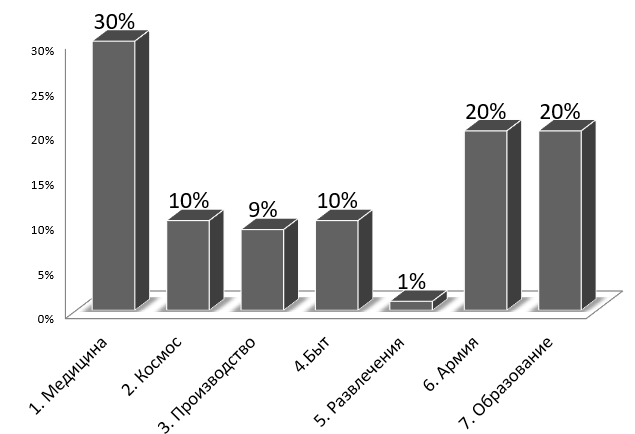 ВВЕДЕНИЕ…………………………………………………………………………….….2ГЛАВА I. Роботы. Прошлое, настоящее и будущее……………………………………31.1 История возникновения роботов…………………………………………………….3Роботы нового поколения: социальные роботы……………………………………41.3 Сферы применения современных роботов……………………………………….…61.4 Биороботы – роботы будущего в настоящем…………………………………….….10ЗАКЛЮЧЕНИЕ…………………………………………………………………………...12СПИСОК ЛИТЕРАТУРЫ………………………………………………………………..13ПРИЛОЖЕНИЕ……………………………………………………………………….….14